KARTA ZAPISU DZIECKA do  KATOLICKIEGO NIEPUBLICZNEGO  PRZEDSZKOLA 
 IM. ŚW.OJCA PIO
UL.ZAKŁADNIKÓW 8    33-300 NOWY SĄCZ
E-MAIL: biuro@przedszkoleojcapio.pl TEL. 665-057-760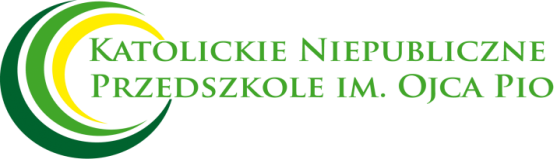 I. Informacje ogólne:Proszę o przyjęcie do przedszkola dziecka:
II. Pozostałe informacje o dziecku
III. Dane osobowe rodziców/ opiekunów prawnych:IV.  Uzupełniają rodzice a) dzieci 5,6 - lat b) dzieci z orzeczeniem 
Oświadczam, że podane przez mnie informacje w niniejszej karcie są zgodne ze stanem faktycznym.V. RODZICE, PO ZAPISANIU DZIECKA DO PRZEDSZKOLA, ZOBOWIĄZUJĄ SIĘ DO:poznania i przestrzegania postanowień Statusu Przedszkola, podawania do wiadomości przedszkola jakichkolwiek zmian w podanych  wyżej informacjach,regularnego uiszczania opłat za przedszkole w wyznaczonym terminie,powiadomienia dyrektora o rezygnacji z przedszkola za dwutygodniowym wypowiedzeniem ze skutkiem na koniec miesiąca,przyprowadzania i odbierania dziecka z przedszkola osobiście lub przez osobę dorosłą upoważnioną przez rodziców, przyprowadzania do przedszkola tylko zdrowego dziecka, uczestniczenia w zebraniach rodziców i współdziałania w wychowaniu z kadrą pedagogiczną,powiadomienia dyrektora przedszkola o chorobie zakaźnej dziecka, a po jej przebyciu przedstawienie zaświadczenia lekarskiego o stanie zdrowia dziecka i możliwości uczęszczania do przedszkola.VI. Oświadczamy, że zapoznaliśmy się z powinnościami Rodziców i akceptujemy je w całości, a ponadto wyrażamy zgodę na udzielanie dziecku i pomocy w sytuacjach zagrożenia zdrowia lub życia dziecka.                                             
 VII. OświadczenieOświadczam, że dane przedłożone w niniejszym podaniu są zgodne ze stanem faktycznym. Niniejszym przyjmuję do wiadomości i wyrażam zgodę na przetwarzanie danych osobowych zawartych w niniejszym podaniu, w systemach informatycznych w celu przeprowadzenia procedury rekrutacji do przedszkola/oddziału przedszkolnego w szkole podstawowej. Przetwarzanie danych odbywać się będzie zgodnie z ustawą o ochronie danych osobowych (Dz. U. z 2002 r. Nr 101, poz. 926 z późniejszymi zmianami).…………………………………………...
Podpis rodzica/opiekuna prawnegoDane dziecka:Dane dziecka:Dane dziecka:Dane dziecka:ImięDrugie imięDrugie imięNazwiskoPeselPeselData urodzeniadzieńmiesiącrokData przyjęcia dziecka do przedszkolaDzieńmiesiącrokDane kontaktowe:Dane kontaktowe:Dane kontaktowe:Dane kontaktowe:Telefon kontaktowyE-mail kontaktowyAdres zamieszkania dzieckaAdres zamieszkania dzieckaAdres zamieszkania dzieckaAdres zamieszkania dzieckaAdres zamieszkania dzieckaAdres zameldowania dziecka 
(proszę wpisać - jeśli inny niż zamieszkania)Adres zameldowania dziecka 
(proszę wpisać - jeśli inny niż zamieszkania)Adres zameldowania dziecka 
(proszę wpisać - jeśli inny niż zamieszkania)Adres zameldowania dziecka 
(proszę wpisać - jeśli inny niż zamieszkania)MiejscowośćMiejscowośćUlicaUlicaMiejscowośćUlicaGminaGminaNr domuNr domuGminaNr domuWojewództwoWojewództwoKod pocztowyKod pocztowyWojewództwoKod pocztowyPowiatPowiatPocztaPocztaPowiatPocztaOsoby upoważnione do odbioru dziecka- ponoszące pełną odpowiedzialność za dzieckoOsoby upoważnione do odbioru dziecka- ponoszące pełną odpowiedzialność za dzieckoOsoby upoważnione do odbioru dziecka- ponoszące pełną odpowiedzialność za dzieckoOsoby upoważnione do odbioru dziecka- ponoszące pełną odpowiedzialność za dzieckoOsoby upoważnione do odbioru dziecka- ponoszące pełną odpowiedzialność za dzieckoOsoby upoważnione do odbioru dziecka- ponoszące pełną odpowiedzialność za dzieckoOsoby upoważnione do odbioru dziecka- ponoszące pełną odpowiedzialność za dzieckoOsoby upoważnione do odbioru dziecka- ponoszące pełną odpowiedzialność za dzieckoOsoby upoważnione do odbioru dziecka- ponoszące pełną odpowiedzialność za dzieckoImię i nazwiskoImię i nazwiskoImię i nazwiskoStopień pokrewieństwaStopień pokrewieństwaStopień pokrewieństwaSeria i nr dowodu osobistegoSeria i nr dowodu osobistegoInformacje o stanie zdrowia dziecka mogące mieć znaczenie podczas pobytu dziecka w przedszkolu:……………………………………………………………………………………………………………………………………………………………………………………………………………………………………………………………………………………………………………………………………………………………………………….Czy dziecko jest na coś uczulone, alergie pokarmowe? …………………………………………………………………………………………………......
Czy dziecko przyjmuje jakieś leki? …………………………………………………………………………………………………………………………………...Informacje o stanie zdrowia dziecka mogące mieć znaczenie podczas pobytu dziecka w przedszkolu:……………………………………………………………………………………………………………………………………………………………………………………………………………………………………………………………………………………………………………………………………………………………………………….Czy dziecko jest na coś uczulone, alergie pokarmowe? …………………………………………………………………………………………………......
Czy dziecko przyjmuje jakieś leki? …………………………………………………………………………………………………………………………………...Informacje o stanie zdrowia dziecka mogące mieć znaczenie podczas pobytu dziecka w przedszkolu:……………………………………………………………………………………………………………………………………………………………………………………………………………………………………………………………………………………………………………………………………………………………………………….Czy dziecko jest na coś uczulone, alergie pokarmowe? …………………………………………………………………………………………………......
Czy dziecko przyjmuje jakieś leki? …………………………………………………………………………………………………………………………………...Informacje o stanie zdrowia dziecka mogące mieć znaczenie podczas pobytu dziecka w przedszkolu:……………………………………………………………………………………………………………………………………………………………………………………………………………………………………………………………………………………………………………………………………………………………………………….Czy dziecko jest na coś uczulone, alergie pokarmowe? …………………………………………………………………………………………………......
Czy dziecko przyjmuje jakieś leki? …………………………………………………………………………………………………………………………………...Informacje o stanie zdrowia dziecka mogące mieć znaczenie podczas pobytu dziecka w przedszkolu:……………………………………………………………………………………………………………………………………………………………………………………………………………………………………………………………………………………………………………………………………………………………………………….Czy dziecko jest na coś uczulone, alergie pokarmowe? …………………………………………………………………………………………………......
Czy dziecko przyjmuje jakieś leki? …………………………………………………………………………………………………………………………………...Informacje o stanie zdrowia dziecka mogące mieć znaczenie podczas pobytu dziecka w przedszkolu:……………………………………………………………………………………………………………………………………………………………………………………………………………………………………………………………………………………………………………………………………………………………………………….Czy dziecko jest na coś uczulone, alergie pokarmowe? …………………………………………………………………………………………………......
Czy dziecko przyjmuje jakieś leki? …………………………………………………………………………………………………………………………………...Informacje o stanie zdrowia dziecka mogące mieć znaczenie podczas pobytu dziecka w przedszkolu:……………………………………………………………………………………………………………………………………………………………………………………………………………………………………………………………………………………………………………………………………………………………………………….Czy dziecko jest na coś uczulone, alergie pokarmowe? …………………………………………………………………………………………………......
Czy dziecko przyjmuje jakieś leki? …………………………………………………………………………………………………………………………………...Informacje o stanie zdrowia dziecka mogące mieć znaczenie podczas pobytu dziecka w przedszkolu:……………………………………………………………………………………………………………………………………………………………………………………………………………………………………………………………………………………………………………………………………………………………………………….Czy dziecko jest na coś uczulone, alergie pokarmowe? …………………………………………………………………………………………………......
Czy dziecko przyjmuje jakieś leki? …………………………………………………………………………………………………………………………………...Informacje o stanie zdrowia dziecka mogące mieć znaczenie podczas pobytu dziecka w przedszkolu:……………………………………………………………………………………………………………………………………………………………………………………………………………………………………………………………………………………………………………………………………………………………………………….Czy dziecko jest na coś uczulone, alergie pokarmowe? …………………………………………………………………………………………………......
Czy dziecko przyjmuje jakieś leki? …………………………………………………………………………………………………………………………………...MatkaMatkaOjciecOjciecImię i nazwiskoImię i nazwiskoTelefonTelefonMiejsce zamieszkaniaMiejsce zamieszkaniaGninaGninaWojewództwoWojewództwoPowiatPowiatMiejsce i nazwa zakładu pracyMiejsce i nazwa zakładu pracyTelefon do zakładu pracyTelefon do zakładu pracyKRYTERIA PRZYJĘĆKRYTERIA PRZYJĘĆKRYTERIA PRZYJĘĆKRYTERIA PRZYJĘĆKRYTERIA PRZYJĘĆKRYTERIA PRZYJĘĆProszę zakreślić odpowiednio TAK lub NIEProszę zakreślić odpowiednio TAK lub NIEProszę zakreślić odpowiednio TAK lub NIEProszę zakreślić odpowiednio TAK lub NIEProszę zakreślić odpowiednio TAK lub NIEProszę zakreślić odpowiednio TAK lub NIE1.Dziecko matki lub ojca samotnie je wychowującego(Przez osobę samotnie wychowującą rozumie się pannę ,kawalera, wdowę,wdowca, osobę pozostającą w separacji orzeczonej prawomocnym wyrokiem sądu, osobę rozwiedzioną.)Dziecko matki lub ojca samotnie je wychowującego(Przez osobę samotnie wychowującą rozumie się pannę ,kawalera, wdowę,wdowca, osobę pozostającą w separacji orzeczonej prawomocnym wyrokiem sądu, osobę rozwiedzioną.)TAKTAKNIE2.Dziecko kontynuujące edukację w przedszkoluDziecko kontynuujące edukację w przedszkoluTAKTAKNIE3.Dziecko, które na dzień 1 wrześniaw roku rekrutacji ukończy nie mniej niż 3lataDziecko, które na dzień 1 wrześniaw roku rekrutacji ukończy nie mniej niż 3lataTAKTAKNIE4.Rodzeństwo dziecka kontynuującego edukację w przedszkolu Rodzeństwo dziecka kontynuującego edukację w przedszkolu TAKTAKNIERozpoczęcie rocznego przygotowania przedszkolnegoRozpoczęcie rocznego przygotowania przedszkolnegoRozpoczęcie rocznego przygotowania przedszkolnegoWiek dziecka5 lat6 latPrzedszkoleSzkoła Proszę podać nazwę i miejsce SP w obwodzie której dziecko jest zameldowaneInformacje o dzieckuInformacje o dzieckuInformacje o dzieckuInformacje o dzieckuOrzeczenie o potrzebie kształcenia specjalnego Nr orzeczeniaRodzaj niepełnosprawności………………………………………………………………………………………………………………………………dataCzytelny podpis rodzica/opiekuna prawnego